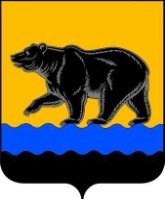 ДУМА  ГОРОДА  НЕФТЕЮГАНСКАПроектР Е Ш Е Н И ЕО внесении изменений в Положение о денежном содержании лица, замещающего муниципальную должность в органах местного самоуправления города НефтеюганскаПринято Думой города «__» ______ 2022 годаВ соответствии с Федеральным законом от 06.10.2003 №131-ФЗ «Об общих принципах организации местного самоуправления в Российской Федерации», Федеральным законом от 25.12.2008 №273-ФЗ «О противодействии коррупции», Уставом города Нефтеюганска, заслушав решение комиссии по бюджету и местным налогам, Дума города решила:1. Внести в Положение о денежном содержании лица, замещающего муниципальную должность в органах местного самоуправления города Нефтеюганска, утвержденное решением Думы города Нефтеюганска от 26.09.2018 №440-VI (в редакции на 28.09.2022 №187-VII), следующие изменения:1.1.Пункт 7.3 раздела 7 изложить в следующей редакции:«7.3.Персональный размер премии устанавливается правовым актом руководителя органа местного самоуправления, принятым на основании решения комиссии по установлению выплат премий лицам, замещающим муниципальные должности в органах местного самоуправления города Нефтеюганска, созданной при Думе города Нефтеюганска (далее – Комиссия), в размере не более 0,5 месячного фонда оплаты труда в год.».1.2.В абзацах первом и втором пункта 8.2 раздела 8 слова «на основании правового акта руководителя органа местного самоуправления» дополнить словами «в соответствии с решением Комиссии».1.3.В пункте 8.4 раздела 8 слова «на основании правового акта руководителя органа местного самоуправления» дополнить словами «в соответствии с решением Комиссии».2.Опубликовать решение в газете «Здравствуйте, нефтеюганцы!» и разместить на официальном сайте органов местного самоуправления города Нефтеюганска.3.Настоящее решение вступает в силу после его официального опубликования.Глава города Нефтеюганска	                             Председатель Думы	города Нефтеюганска________________Э.Х.Бугай                           _______________М.М.Миннигулов«___» ________ 2022 года№_______ - VII